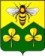 АДМИНИСТРАЦИЯ САНДОВСКОГО РАЙОНАТверская областьПОСТАНОВЛЕНИЕ12.12.2019                                            п. Сандово                                                № 247 	В соответствии со статьями 135 и 144 Трудового кодекса Российской Федерации, постановлением Правительства Тверской области от 06.12.2019 № 476-пп «О внесении изменений в постановление Правительства Тверской области от 14.09.2017 № 306-пп «О порядке и условиях оплаты и стимулирования труда в государственных учреждениях культуры и искусства Тверской области», администрация Сандовского района  ПОСТАНОВЛЯЕТ:Внести в Положение о порядке и условиях оплаты и стимулирования труда в муниципальных учреждениях культуры Сандовского района Тверской области, утвержденное постановлением администрации Сандовского района  от 21.09.2017 № 183 (далее – Положение) следующие изменения: Пункт 8 раздела II Порядок и условия оплаты труда работников культуры изложить в следующей редакции:«8. Должностные оклады работников, занимающих должности служащих культуры и искусства, квалификационные характеристики которых утверждены приказом Министерства здравоохранения и социального развития Российской Федерации от 30.03.2011 № 251н «Об утверждении Единого квалификационного справочника должностей руководителей, специалистов и служащих, раздел «Квалификационные характеристики должностей работников культуры, искусства и кинематографии», устанавливаются в следующих размерах:Должности работников, занятых в библиотеках, музеяхДолжности работников, занятых в культурно-досуговыхорганизациях, центрах (домах народного творчества), дворцах и домах культуры,  центрах досуга  и других аналогичных учреждениях культурно-досугового типапункт 17  раздела III Положения изложить в следующей редакции:«17. Должностные оклады работников устанавливаются на основе отнесения занимаемых ими общеотраслевых должностей служащих к квалификационным уровням ПКГ, утвержденным приказом Министерства здравоохранения и социального развития Российской Федерацииот 29.05.2008 № 247н «Об утверждении профессиональных квалификационных групп общеотраслевых должностей руководителей, специалистов и служащих» в следующих размерах:* За исключением случаев, когда должность с наименованием «главный» является составной частью должности руководителя или заместителя руководителя организации либо исполнение функций по должности специалиста с наименованием «главный» возлагается на руководителя или заместителя руководителя организации.Должностные оклады заместителей руководителей структурных подразделений устанавливаются на 10 – 20 % ниже должностных окладов соответствующих руководителей.»;пункт 20  раздела IV Положения изложить в следующей редакции:«20. Оклады рабочих устанавливаются в зависимости от разрядов работ в соответствии с Единым тарифно-квалификационным справочником работ и профессий рабочих устанавливаются в следующих размерах:»;подпункты а – в пункта 23  раздела V Положения изложить в следующей редакции:«а) руководители муниципальных учреждений исполнительских искусств (театров, музыкальных и танцевальных коллективов, концертных организаций, концертных залов, цирков и т.п.):художественный руководитель, директор (генеральный директор) ведущего учреждения – 16 720 рубль;художественный руководитель, директор (генеральный директор) учреждения I группы – 13 084 рублей;художественный руководитель, директор (генеральный директор) учреждения II группы – 11 631  рублей;б) руководители библиотек, музеев, и других учреждений музейного типа, фильмофонда:директор (генеральный директор) музея, директор (генеральный директор, заведующий) библиотеки, централизованной библиотечной системы, директор фильмофонда, фильмотеки, музейно-выставочного центра ведущего учреждения – 15 266 рублей;директор (генеральный директор) музея, директор (генеральный директор, заведующий) библиотеки, централизованной библиотечной системы, директор фильмофонда, фильмотеки, музейно-выставочного центра учреждения I группы по оплате труда руководителей – 14 176 рублей;директор (генеральный директор) музея, директор (генеральный директор, заведующий) библиотеки, централизованной библиотечной системы, директор фильмофонда, фильмотеки, музейно-выставочного центра учреждения II группы по оплате труда руководителей – 13 447 рублей;директор (генеральный директор) музея, директор (генеральный директор, заведующий) библиотеки, централизованной библиотечной системы, директор фильмофонда, фильмотеки, музейно-выставочного центра учреждения III группы по оплате труда руководителей – 12 723 рубль;директор (генеральный директор) музея, директор (генеральный директор, заведующий) библиотеки, централизованной библиотечной системы, директор фильмофонда, фильмотеки, музейно-выставочного центра учреждения IV группы по оплате труда руководителей – 12 357 рублей;директор (генеральный директор) музея, директор (генеральный директор, заведующий) библиотеки, централизованной библиотечной системы, директор фильмофонда, фильмотеки, музейно-выставочного центра учреждения, не отнесенного к группе по оплате труда руководителей –
 11 631 рублей;в) руководители культурно-досуговых учреждений (центров, домов народного творчества, дворцов и домов культуры, парков культуры и отдыха, центров досуга, кинотеатрах и других аналогичных учреждений культурно-досугового типа):директор (заведующий) ведущего учреждения – 15 266 рублей;художественный руководитель ведущего муниципального учреждения культуры Тверской области, осуществляющий руководство муниципальным автономным учреждением культуры Сандовского района Тверской области, – 15 266 рублей;директор (заведующий) учреждения I группы по оплате труда руководителей – 14 176 рублей;директор (заведующий) учреждения II группы по оплате труда руководителей – 13 447 рублей;директор (заведующий) учреждения III группы по оплате труда руководителей – 12 723 рубль;директор (заведующий) учреждения IV группы по оплате труда руководителей – 12 357 рублей;директор (заведующий) учреждения, не отнесенного к группе по оплате труда руководителей – 11 631 рублей.»;в пункте 29 раздела VII Положения исключить слова «без других доплат и надбавок к должностному окладу (окладу)»;в разделе VII Положения:пункт 38 дополнить словами «При этом расчет соответствующей компенсации осуществляется с учетом компенсационных и стимулирующих выплат.»;пункт  39 изложить в следующей редакции:«39. Доплата за сверхурочную работу работникам (рабочим), привлекаемым к сверхурочной работе, в соответствии с трудовым законодательством производится за первые два часа работы не менее чем в полуторном размере, за последующие часы – не менее чем в двойном размере от должностного оклада (оклада) при условии, если эта работа не компенсировалась предоставлением по желанию работника дополнительного времени отдыха. Конкретные размеры оплаты за сверхурочную работу определяются коллективным договором, локальным нормативным актом или трудовым договором.»; 8) в приложении 2 к Положению:в названии приложения исключить слова «, их руководителей и работников по видам учреждений и основным категориям работников»;в названии раздела II приложения исключить слова «, их руководителям и основным категориям работников»;раздел II приложения дополнить пунктами 6, 7 следующего содержания:«6. Показателями эффективности деятельности, применимыми ко всем видам муниципальных учреждений культуры Сандовского района Тверской области для работников, занимающих общеотраслевые должности служащих:а) отсутствие грубых нарушений санитарно-эпидемиологического и противопожарного режимов в учреждении;б) своевременная подготовка учреждения к осенне-зимнему сезону;в) освоение новых технических средств и методов работы;г) обеспечение бесперебойной работы автотранспорта, оборудования, техники, различной аппаратуры;д) обеспечение сохранности, комплектности и своевременного списания технических средств и аппаратуры;е) своевременное и качественное представление отчетности;ж) соблюдение финансово-бюджетной дисциплины;з) отсутствие нарушений штатной и финансовой дисциплины;и) выполнение и перевыполнение плановых показателей.7. Показателями эффективности деятельности, применимыми ко всем видам муниципальных учреждений культуры Сандовского района Тверской области для работников, осуществляющих профессиональную деятельность по профессиям рабочих:а) обеспечение бесперебойной, безаварийной работы автотранспорта, оборудования, техники и различной аппаратуры; б) отсутствие нарушений санитарно-эпидемиологического режима;в) успешное и добросовестное исполнение рабочим своих обязанностей в соответствующем периоде.В муниципальных учреждениях культуры в зависимости от особенностей деятельности могут вводиться иные показатели оценки качества работы подразделений и отдельных работников (рабочих) локальными нормативными актами.»2.Настоящее постановление вступает в силу со дня его подписания и распространяется на правоотношения, возникшие с 1 октября 2019 года, подлежит размещению на официальном сайте администрации Сандовского района Тверской области в информационно-телекомуникационной сети "Интернет".Глава Сандовского района                                               О.Н. ГрязновО внесении изменений  в постановление от 21.09.2017 № 183 «О порядке и условиях оплаты и стимулирования труда в муниципальных учреждениях культуры Сандовского района Тверской области»Наименование должностейДолжностные оклады по группам по оплате труда руководителей, рублейДолжностные оклады по группам по оплате труда руководителей, рублейДолжностные оклады по группам по оплате труда руководителей, рублейДолжностные оклады по группам по оплате труда руководителей, рублейДолжностные оклады по группам по оплате труда руководителей, рублейДолжностные оклады по группам по оплате труда руководителей, рублейДолжностные оклады по группам по оплате труда руководителей, рублейНаименование должностейведущие учрежденияIIIIIIIIVне отнесенные к группам1. Руководители1. Руководители1. Руководители1. Руководители1. Руководители1. Руководители1. Руководители1. РуководителиЗаведующий отделом (сектором) музея, библиотеки, централизованной библиотечной системы9 4479 1789 1789 1789 1788 9058 905Заведующий филиалом музея, библиотеки, централизованной библиотечной системы10 86410 19610 1969 7469 4479 1788 9962. Специалисты2. Специалисты2. Специалисты2. Специалисты2. Специалисты2. Специалисты2. Специалисты2. СпециалистыГлавный библиотекарь, главный библиограф9 4479 447917891789178Библиотекарь, библиографведущий8 1488 1488 1488 1488 1488 1488 148первой категории7 9097 9097 9097 9097 9097 9097 909второй категории7 6847 6847 6847 6847 6847 6847 684без категории7 4597 4597 4597 4597 4597 4597 459Библиотекарь-каталогизаторпервой категории7 9097 9097 9097 9097 9097 9097 909второй категории7 6847 6847 6847 6847 6847 6847 684без категории7 4597 4597 4597 4597 4597 4597 459Методист централизованной библиотечной системы, библиотеки, музеяведущий8 3978 3978 3978 3978 3978 3978 397первой категории8 1488 1488 1488 1488 1488 1488 148второй категории7 9097 9097 9097 9097 9097 9097 909без категории7 4597 4597 4597 4597 4597 4597 459Экскурсоводпервой категории7 9097 9097 9097 9097 9097 9097 909второй категории7 6847 6847 6847 6847 6847 6847 684без категории7 4597 4597 4597 4597 4597 4597 459Редактор централизованной библиотечной системы, библиотеки, музеяпервой категории7 9097 9097 9097 9097 9097 9097 909второй категории7 6847 6847 6847 6847 6847 6847 684без категории7 4597 4597 4597 4597 4597 4597 459Наименование должностейДолжностные оклады по группам по оплате труда руководителей, рублейДолжностные оклады по группам по оплате труда руководителей, рублейДолжностные оклады по группам по оплате труда руководителей, рублейДолжностные оклады по группам по оплате труда руководителей, рублейДолжностные оклады по группам по оплате труда руководителей, рублейДолжностные оклады по группам по оплате труда руководителей, рублейНаименование должностейведущие учрежденияIIIIIIIVне отнесенные к группам1. Руководители1. Руководители1. Руководители1. Руководители1. Руководители1. Руководители1. РуководителиХудожественный руководитель, художественный руководитель филиала организации культуры клубного типа (централизованной (межпоселенческой) клубной системы)11 62011 24410 49610 0479 4479 178Заведующий отделом (сектором) дома (дворца) культуры и отдыха, научно-методического центра и других аналогичных организаций9 4479 1789 1789 1788 9058 905Заведующий филиалом организации культуры клубного типа (централизованной (межпоселенческой) клубной системы)14 16913 15612 48211 80811 47010 796Заведующий отделением (пунктом) по прокату кино- и видеофильмов9 1788 9058 9058 6988 436Заведующий отделом (сектором) культурно-досуговых организаций клубного типа, других аналогичных культурно-досуговых организаций9 4479 1789 1789 1788 9058 905Режиссер любительского театра (студии)высшая9 1729 1729 1729 1729 1729 172первой категории8 9058 9058 9058 9058 9058 905второй категории8 7718 7718 7718 7718 7718 771без категории8 6988 6988 6988 6988 6988 698Балетмейстер хореографического коллектива (студии), ансамбля песни и танцавысшая9 1729 1729 1729 1729 1729 172первая категория8 9058 9058 9058 9058 9058 905вторая категория8 7718 7718 7718 7718 7718 771без категории8 6988 6988 6988 6988 6988 698Хормейстер любительского вокального или хорового коллектива (студии)высшая9 1729 1729 1729 1729 1729 172первая категория8 9058 9058 9058 9058 9058 905вторая категория8 7718 7718 7718 7718 7718 771без категории8 6988 6988 6988 6988 6988 698Художник-постановщиквысшая9 1729 1729 1729 1729 1729 172первая категория8 9058 9058 9058 9058 9058 905вторая категория8 7718 7718 7718 7718 7718 771без категории8 6988 6988 6988 6988 6988 698Аккомпаниатор8 1488 1488 1488 1488 1488 148Руководитель клубного формирования (любительского объединения, студии, коллектива самодеятельного искусства, клуба по интересам)первой категории8 9058 9058 9058 9058 9058 905второй категории8 7718 7718 7718 7718 7718 771без категории8 6988 6988 6988 6988 6988 698Руководитель кружкапервой категории8 9058 9058 9058 9058 9058 905второй категории8 7718 7718 7718 7718 7718 771без категории8 6988 6988 6988 6988 6988 698Культорганизаторпервой категории7 2427 2427 2427 2427 2427 242второй категории7 0997 0997 0997 0997 0997 099без категории6 8886 8886 8886 8886 8886 8882. Специалисты2. Специалисты2. Специалисты2. Специалисты2. Специалисты2. Специалисты2. СпециалистыСпециалист по фольклоруведущий8 3978 3978 3978 3978 3978 397первой категории8 1488 1488 1488 1488 1488 148второй категории7 9097 9097 9097 9097 9097 909Специалист по жанрам творчестваведущий8 3978 3978 3978 3978 3978 397первой категории8 1488 1488 1488 1488 1488 148второй категории7 9097 9097 9097 9097 9097 909Методист клубного учреждения, научно-методического центра народного творчества, дома народного творчества, центра народной культуры (культуры и досуга) и других аналогичных организаций   ведущий8 3978 3978 3978 3978 3978 397первой категории8 1488 1488 1488 1488 1488 148второй категории7 9097 9097 9097 9097 9097 909без категории7 4597 4597 4597 4597 4597 459Звукооператор   высшая7 9097 9097 9097 9097 9097 909первая категория7 6847 6847 6847 6847 6847 684вторая категория7 4597 4597 4597 4597 4597 459без категории7 2347 2347 2347 2347 2347 234ПКГДолжностной оклад, руб.Общеотраслевые должности служащих первого уровняОбщеотраслевые должности служащих первого уровня1 квалификационный уровень4 151Агент, агент по снабжению, архивариус, делопроизводитель, кассир, комендант, машинистка, секретарь, секретарь-машинистка, паспортист, дежурный (по выдаче справок, общежитию), статистик, экспедитор по перевозке грузов4 1512 квалификационный уровень4 350Старший кассир4 350Общеотраслевые должности служащих второго уровняОбщеотраслевые должности служащих второго уровня1 квалификационный уровень6 117Администратор, диспетчер, инспектор по кадрам, художник, лаборант6 117Техники всех специальностей без категории6 1172 квалификационный уровень6 239Старший: администратор, диспетчер, инспектор по кадрам, лаборант6 239Техники всех специальностей второй категории6 239Заведующие: архивом, камерой хранения, канцелярией, копировально-множительным бюро, складом, хозяйством, фотолабораторией6 2393 квалификационный уровень6 365Техники всех специальностей первой категории6 365Заведующий производством (шеф-повар), общежитием, начальник хозяйственного отдела, заведующий научно-технической библиотекой6 3654 квалификационный уровень6 495Ведущий техник, мастер участка (включая старшего), механик, начальник автоколонны6 4955 квалификационный уровень6 626Начальник гаража, начальник (заведующий) мастерской, начальник ремонтного цеха, начальник смены (участка), начальник цеха (участка)6 626Общеотраслевые должности служащих третьего уровняОбщеотраслевые должности служащих третьего уровня1 квалификационный уровень6 825Без категории: бухгалтер, документовед, инженер, инженер по метрологии, инженер по охране труда, инженер-программист (программист), инженер-электроник (электроник), инженер-энергетик (энергетик), психолог, специалист по кадрам, экономист, социолог, юрисконсульт6 8252 квалификационный уровень7 029II категория: бухгалтер, документовед, инженер, инженер по метрологии, инженер по охране труда, инженер-программист (программист), инженер-электроник (электроник), инженер-энергетик (энергетик), психолог, специалист по кадрам, экономист, социолог, юрисконсульт7 0293 квалификационный уровень7 236I категория: бухгалтер, документовед, инженер, инженер по метрологии, инженер по охране труда, инженер-программист (программист), инженер-электроник (электроник), инженер-энергетик (энергетик), психолог, специалист по кадрам, экономист, социолог, юрисконсульт7 2364 квалификационный уровень7 458Ведущие: бухгалтер, документовед, инженер, инженер по метрологии, инженер по охране труда, инженер-программист (программист), инженер-электроник (электроник), инженер-энергетик (энергетик), психолог, специалист по кадрам, экономист, социолог, юрисконсульт7 4585 квалификационный уровень7 676Заместитель главного бухгалтера7 676Главные специалисты: в отделах, отделениях, лабораториях, мастерских7 676Общеотраслевые должности служащих четвертого уровняОбщеотраслевые должности служащих четвертого уровня1 квалификационный уровень7 973Начальники отделов: автоматизированной системы управления производством, информации, кадров, материально-технического снабжения, планово-экономического, технического, финансового, юридического, охраны труда7 9732 квалификационный уровень8 246Главные: механик, энергетик, технолог <*>8 2463 квалификационный уровень10 996Директор (начальник, заведующий) филиала, другого обособленного структурного подразделения10 996Разряд работ в соответствии с Единым тарифно-квалификационным справочником работ и профессий рабочихДолжностной оклад, руб.        1 разряд3 987        2 разряд4 123        3 разряд4 330        4 разряд6 117        5 разряд6 239        6 разряд6 365        7 разряд6 495        8 разряд6 626